GirişTekirdağ Namık Kemal Üniversitesi, yürütülen araştırma sonuçlarının toplumsal faydaya dönüştürülmesi ve ulusal ekonomiye katkı sağlaması gerekliliğinin bilinci ile aşağıdaki Fikrî Haklar Usul ve Esasları’nı hazırlamış ve kabul etmiştir.İşbu Usul ve Esaslar belgesi, Tekirdağ Namık Kemal Üniversitesi çalışanlarının Üniversitedeki görevleri ve faaliyetleri sırasında ortaya çıkardıkları Buluş ve/veya Eserlerin fikrî hak sahipliği, korunması ve ticarileştirilmesi hakkında tüm tarafların hak ve yükümlülüklerini belirlemekte ve fikrî ürünlerin ticarileştirilmesinden doğabilecek ekonomik faydaların paylaşımına dair ilkeler sunmaktadır.AmaçMADDE 1- (1) İşbu Usul ve Esaslar’ın öncelikli hedefi; Üniversitenin araştırma özgürlüğüne ve kültürüne, araştırmacı ve eser sahiplerinin haklarına saygılı nitelikte, destekleyici bir kapsamda fikrî hakların geliştirilmesi, korunması, yaygınlaştırılması ve fikrî ürünlerin ticarileştirilmesine olanak tanımaktır.İşbu Usul ve Esaslar:Üniversitenin, bilgi transferini teşvik yükümlülüğünü, topluma sosyal ve ekonomik açıdan yarar sağlayacak biçimde ifade etmeyi ve yerine getirmeyi;Üçüncü kişiler ile olan araştırma faaliyetleri ve teknoloji temelli ilişkilere yasal kesinlik kazandırmayı;Fikrî ürünlerin ticarileştirilmesi aşamasında, bilimsel bütünlük ve akademik özgürlük ilkeleri çerçevesinde Üniversitenin, araştırmacı ve yaratıcı grubun ve üçüncü kişilerin haklarını korumayı,ç) Fikrî ürünlerin belirlenmesi, sahipliği, korunması ve ticarileştirilmesi kapsamında, hakların ve yükümlülüklerin paylaşımını düzenlemeyi, anlaşmazlık durumunda, etkin çözüm mekanizmaları oluşturulmasına yönelik Üniversite prosedürlerini belirlemeyi;Fikrî ürünlerin ilk tespit edildiği andan itibaren, etkin korunmasını ve yönetimini sağlamayı;Üniversite’nin Fikrî Haklar portföyünün kayıt, izleme ve devamını kolaylaştırmayı;Fikrî ürünlerin ticarileştirilmesi ile elde edilen ekonomik faydaların adil bir şekilde, buluşçu, Üniversite ve üçüncü kişilerin katkıları göz önünde bulundurularak dağıtılmasını temin etmeyi;Üniversite içinde girişimcilik ekosisteminin oluşturulması, geliştirilmesi ve yaygınlaştırılmasına katkıda bulunmak amacıyla ve inovasyonu destekleyiciortam hazırlayarak ve teşvik mekanizmaları oluşturarak, araştırma ve yaratıcı geliştirme faaliyetlerinde girişimcilik ve gelir elde etmeye yönelik bakış açısı kazandırmayı,amaçlamaktadır.İşbu Usul ve Esaslar’da yer alan hiçbir husus, yürürlükteki mevzuat hükümlerini geçersiz kılmamaktadır.KapsamMADDE 2- (1) İşbu Usul ve Esaslar, Üniversite Senato’su tarafından kabul edildiği tarihten itibaren meydana getirilmiş her türlü fikrî hak ve bunlar ile ilişkili her türlü fikrî ürünleri için uygulanacaktır.İşbu Usul ve Esaslar, Üniversite ile kanun, toplu anlaşma, çalışma sözleşmesi kapsamında yasal bir ilişki kurmuş bütün Araştırmacılara uygulanacak olup, Araştırmacılar için bağlayıcı niteliktedir.İşbu Usul ve Esaslar, bunun kabul tarihinden önce Üniversite’nin aksine açık bir düzenleme yaptığı durumda veya Üniversite’nin işbu Usul ve Esaslarda belirtilen hak ve yükümlülüklere ilişkin Üçüncü Kişiler ile İşbu Usul ve Esaslar’ın yayımlanma tarihinden önce yapılan bir anlaşma olması durumunda uygulanmayacaktır.DayanakMADDE 3- (1) İşbu Usul ve Esaslar, 24.06.1995 tarihli ve 25504 No’lu Resmi Gazete’de yayınlanan 551 sayılı “Patent Haklarının Korunması Hakkında Kanun Hükmünde Kararname” ile 05.11.1995 tarihli ve 22454 sayılı Resmi Gazete’de yayınlanan 551 sayılı “Patent Haklarının Korunması Hakkında Kanun Hükmünde Kararnamenin Uygulama Şeklini Gösterir Yönetmelik”e dayanarak hazırlanmıştır.TanımlarMADDE 4- (1) İşbu Usul ve Esaslar’ın uygulamasında;Üniversite: Tekirdağ Namık Kemal Üniversitesi’dir.Buluş: Yazılı, sözlü olarak ya da uygulanarak açıklanmamış, bir soruna teknik çözüm getirerek tekniğin bilinen durumuna katkıda bulunabilecek, herhangi bir özgün fikir ve / veya bilimsel, mühendislik, teknolojik ve tıbbi araştırma sonucudur.Eser: Fikrî haklara konu olan akademik yayınlar, bilimsel edebi kitap, makale, ders/konferans notları, müzik besteleri, film, sunum, resim, heykel ve diğer benzeri materyallerdir.ç) Üniversite Kaynakları: Doğrudan veya dolaylı bir yolla Üniversite tarafından sağlanan ekipman, sarf malzemeleri, laboratuvar, işlik ve insan kaynakları dâhil olmak üzere her türlü fon, tesis veya kaynaklardır.Araştırma: Doğrudan ya da anında ticari kâr sağlamayan sonuçlara götüren temel ilkelerin kavranmasını artırmak için yürütülen temel araştırmalar ile ürünün, hizmetin, sürecin ya da ekonomik değer içeren bir fikrîn geliştirilmesini mümkün kılacak ya da ilerletecek bilginin üretilmesi için tasarlanan deneysel ve uygulamalı çalışmaların tamamını kapsayan faaliyetlerdir.Araştırmacı: Üniversite kaynaklarını kullanan ve Üniversite’de araştırma görevi icra eden ya da harici destekleyici ve sponsorlar tarafından finanse edilenler de dâhil olmak üzere başka bir şekilde Üniversite tarafından yürütülen araştırma projelerine katılan,Üniversite’nin kayıtlı Öğretim Elemanları (Öğretim Elemanı sıfatı Yüksek Öğretim Kanunu hükümlerine göre belirlenir),Lisans, lisansüstü öğrencileri ve değişim programları öğrencileri ve stajyerler de dâhil tüm Üniversite öğrencileri,Sözleşmeli ve daimi kadrolu çalışanlar ve uzman personel dâhil Üniversite tarafından istihdam edilen kişiler,Geçici görevli, onursal görevliler, emekli personel de dahil her türlü konuk öğretim elemanlarıdır.)   Buluşçu   ve/veya   Eser   Sahibi: Fikrî   hakkın   oluşturulmasına   katkıda bulunan, Üniversite tarafından işe alınmış ve/veya Üniversite Kaynaklarını kullanan çalışanlar, araştırmaya katılan ve/ veya araştırma yapan Araştırmacı kişilerdir.)   Fikrî Ürün: Yazılım ve diğer tüm Eser türleri dâhil olmak üzere buluşlar, yeni teknolojiler, geliştirmeler, iyileştirmeler, yeni materyaller, bileşenler, süreçler ve diğer bütün araştırma sonuçları ve maddi araştırma çıktılarıdır.ğ) Fikrî Haklar: Buluşçu veya eser sahibi tarafından üretilen veya geliştirilen, fikrî faaliyet sonucu ortaya çıkan, patent veya faydalı model belgesi ile korunabilir buluşlar, endüstriyel tasarım, marka, entegre devre topografyası ve yeni bitki ve hayvan türleri ve bunların ıslah yöntemleri, bilgisayar programları ve bunların kaynak kodları ile ticari gizlilik anlaşması ile korunabilen teknik bilgi, ticari sır ve her türlü diğer fikrî ürünleri, tüm eserler, bunlar için yapılan başvurular ya da başvuru yapma hakları dâhil olmak üzere, bunların her türlü uzatma ve yenileme hakları, her durum ve halde dünyanın her yerinde dengi ya da benzeri etkiye sahip her türlü hak veya korumaya uygun formlarıdır.Üçüncü Kişiler: Üniversite’nin, Teknoloji Transfer Ofisi’nin veya Araştırmacılar’ın araştırmaların yürütülmesi, desteklenmesi, fikrî ürünlerin ticarileştirilmesi, lisanslanması gibi tüm süreçlerde temas halinde oldukları kişi, kurum ve kuruluşlardır.ı) Araştırma Anlaşması: Araştırmacılar tarafından Üniversite ve/veya başka üniversitelerin araştırmacıları veya Üçüncü Kişiler ile yapılan, araştırmalar ve/veya Üniversitede oluşturulan, araştırmanın başlamasından önce Üniversitede zaten var olan ve/veya araştırma faaliyetlerinden doğan fikrî ürünleri ile ilgili olan Araştırma Hizmet Anlaşmaları, kamuya açıklama koşullarını da içeren Gizlilik Anlaşmaları, İşbirliği Araştırma ve Geliştirme Anlaşmaları, Materyal Transferi Anlaşmaları, Danışmanlık Anlaşmaları ve diğer anlaşma türleridir.) Teknoloji   Transfer   Ofisi:   Tekirdağ Namık Kemal Üniversitesi’nin Namık Kemal Üniversitesi Teknoloji Geliştirme Bölgesi Yönetici A. Ş. bünyesinde faaliyet gösteren ve Rektörlük tarafından işbu   Usul   ve   Esaslarnın   uygulanması amacıyla görevlendirilen Namık Kemal Üniversitesi Teknoloji Geliştirme Bölgesi Yönetici A. Ş. Teknoloji Transfer Ofisi (NKÜTEK - TTO)’dir.) Ticarileştirme: Üniversite tarafından, fikrî ürünlerinin devir, lisans veya iç kullanım yoluyla veya şirketleşme aracılığıyla, kâr ve/veya fayda elde etmek amacıyla kullanımıdır.	) Spin-off Şirketi: Üniversite’ye ait kurum kaynaklı fikrî ürünlerini kullanma amacıyla kurulmuş, fikrîn, ürünün, hizmetin ya da sürecin uygulanabilirliğini ispat aşamasına getirmek, ticarileştirmek ve bundan kâr elde etmek amacıyla piyasaya yeni adım atmış olan şirkettir.)   Yatırımcı: Kâr amacı güden, tüzel veya gerçek kişi, şirket veya bir sanayi kuruluşu, risk sermayesi fonu,   yatırım   şirketi,   araştırma   ve   geliştirme alanında faaliyet gösteren bir kurum /kuruluş ve/ veya yukarıda belirtilen yapıların birkaçının birleşmesinden oluşan özel girişimciler.	) Bilinçli Onay: Makul bir karara varılabilmesi için gerekli bilgi kendisine iletilen, bilgiyi bütünüyle kavrama kapasitesine sahip bireyin, herhangi bir tehdide, etkiye, tahrik veya yıldırma girişimine maruz kalmadan verdiği onay kararıdır.	)   Net Gelir:    Fikrî ürünlerinin ticarileştirilmesinden doğan, Üniversite tarafından alınan her türlü lisans bedeli ve diğer parasal tutarlardan fikrî hakların korunması ve fikrî ürünlerin ticarileştirilmesi ile ilgili olarak Üniversite tarafından yapılan masrafların çıkarılması ile elde edilen yıllık miktardır.	) Kümülatif Gelir: Hesaplamanın yapıldığı yıl da dahil olmak üzere elde edilen yıllık net gelirlerin toplamıdır.Üniversite’nin temel ilkeleri ve yükümlülükleriMADDE 5- (1) Üniversite araştırma özgürlüğünü ve bilginin hiçbir kısıtlama olmaksızın yayılmasını sağlamayı temel ilke olarak benimsemiştir. Üniversite, öğretim elemanları ve öğrencilerin araştırmacı ve yaratıcı faaliyetlerinin sonuçlarını yayınlama, dağıtma ve yayma hakkını desteklemekte, teşvik etmekte ve sadece kâr amacı güderek gerçekleştirilen araştırmaların, Üniversite’nin ilkeleriyle bağdaşmadığını kabul etmektedir.Üniversite, araştırma faaliyetlerine dayanan buluşların uygulama ya dönüştürülmesindeki kamu yararının ve bunlardan elde edilen gelirlerin Üniversite’deki araştırmaları teşvik edici rolünün bilinci ile bu tür buluşların oluşumunu ve kullanımını teşvik etmeyi de ilke olarak benimsemektedir. Bu nedenle, buluşlara ilişkin ürünlerin veya yöntemlerin geliştirilmesi sürecinde, kamu yararına ilişkin konularda, fikrî hakların korunması gerektiğini onaylamaktadır.Üniversite işbu Usul ve Esasların kapsam ve içeriğini farklı araçlar ve etkinliklerle tüm araştırmacılara duyurmak, farkındalık sağlamak ve işbu Usul ve Esasları en etkin şekilde yürüteceğini taahhüt etmektedir.Üniversite, İşbu Usul ve Esaslar’ın 8 inci maddesinin ikinci fıkrası kapsamında fikrî haklarının korunması için yapılan başvuruların ücretlerinin en azından bir kısmını karşılayabilmek için bütçe tahsisi konusunda gerekli girişimlerde bulunacağını taahhüt etmektedir.Üniversite işbu Usul ve Esaslar ile araştırma faaliyetlerinin sonuçlarının duyurulması ve yayınlanmasının zamanlaması, kapsamının saptanması, fikrî hakların korunması, fikrî ürünlerin kamu yararının aksine kullanımının engellenmesi için gerekli yasal ve yönetsel düzenlemeleri yapacağını, önlemleri alacağını ve araştırma faaliyetlerinin sonuçlarının, buluşçunun izni olmadan dağıtılmasını gerektiren anlaşmalara katılmayacağını taahhüt etmektedir.Teknoloji Transfer Ofisi’nin yükümlülükleriMADDE 6- (1) Teknoloji Transfer Ofisi,	Üniversite adına, aşağıdaki yükümlülükleri yerine getirmekle görevlidir:Üniversite’nin İşbu Usul ve Esaslar’ın 4 üncü maddesinde tanımlanan kapsamdaki tüm Araştırmacıların ve Üniversite’de çalışmaya yeni başlayacak olan Araştırmacıların herhangi bir araştırma faaliyetine başlamadan önce işbu Usul ve Esasların kendileri için bağlayıcı olacağına dair bir anlaşma imzalamalarını sağlamak ve Üniversite’nin yetkili organlarınca periyodik olarak belirlenecek olan kurallara ve düzenlemelere uyulmasını sağlamak,Üniversite’de gerçekleştirilmiş araştırma sonuçlarından ortaya çıkan fikrî ürünlerin korunmasını sağlamak için gerekli başvuruları yapmak, bu fikrî ürünleri kamu yararına uygulamaya dönüştürmek ve/veya ticarileştirmek, bu fikrî ürünlere lisans verilerek ticari ve endüstriyel kullanımları süreçlerinde Üçüncü Kişilerle temaslarda bulunmak, Üniversite ve hak sahibinin adına hareket etmek, Üniversiteyi ve hak sahibini temsil etmek ve ilgili anlaşmalarda taraf olmak,Kamu kaynakları ile yürütülen araştırmalarda Araştırmacıların doldurduğu “Buluş Bildirim Formu”nun Teknoloji Transfer Ofisi’ne ulaştığına dair yazılı belgeyi hak sahibine vermek, araştırmacıların buluş sahipliği saklı kalmak kaydı ile hakların devri anlaşmalarını imzalamak, hakların korunması için gerekli başvuruları yapmak ve süreçleri izlemek, Üniversitenin, yaptığı değerlendirmelerle hakları serbest bırakmak istemesi durumunda, hak sahiplerine haklarını korumaları için yönlendirici destek vermek,ç)	Her türlü anlaşmada Üniversite’nin ve Araştırmacıların adlarını, itibarlarını ve çıkarlarını korumayı öncelik olarak benimsemek,Ticarileştirme anlaşmalarına taraf olunması süreçlerinde; etik ilkelere uymak ve fikrî ürünlerin yanlış kullanımını önleyecek mekanizmalar geliştirmek, kâr amacı güden üçüncü kişiler tarafından hak sahiplerinin adlarının ve ticari markalarının kullanımını denetlemek, anlaşmaların en üst düzeyde esneklik içermesini ve üniversite ile hak sahiplerinin haklarından en üst düzeyde yararlanabilmelerine imkan vermek, üniversitenin vergiden muaf statüsünün kötüye kullanılmasını önlemek için gerekli yasal tedbirleri Üniversite’ye önermek,Üçüncü	kişiler	tarafından	desteklenen	çalışmalarda	tüm	Araştırmacılarla,araştırmaların yürütülmesine ilişkin veya araştırma sürecinde oluşmuş herhangi bir bilgiye veya teknolojiye ilişkin gizlilik, buluşçu veya diğer fikrî hak sahipliği, hak paylaşımı, feragat veya devir anlaşmaları gibi İşbu Usul ve Esaslar’ın 4 üncü maddesinde tanımlanan tüm Araştırma Anlaşmalarını ve diğer yasal beyanları hazırlamak, imzalamak, uygulamak, onaya sunmak ve tamamının bir kopyasını arşivlemek,Üniversite tarafından istihdam edilmiş, ancak misafir araştırmacı olarak başka bir kurumda çalışmakta olan bir Araştırmacı tarafından yürütülen araştırma faaliyetleri için Üçüncü Kişilerin, Araştırmacıdan, Üniversite’nin fikrî haklarını etkileyebilecek herhangi bir belgeyi imzalamasını talep etmesi durumunda Üniversite adına Üçüncü Kişiler ile bir anlaşma yapmak üzere müzakereleri başlatmak ve sonuçlandırmak,Misafir Araştırmacıların kendi kurumlarına ve ilişkide olduğu diğer kurum ve kuruluşlara karşı yükümlülüklerini yerine getirmek için gerekli olabilecek özel düzenlemeleri vaka bazlı değerlendirmek ve karara bağlamak,ğ) Üniversite’de gerçekleştirilmiş araştırma sonuçlarından ortaya çıkan fikrî ürünlerin ticari potansiyellerini belirleyecek süreçler oluşturmak, Araştırma sonuçlarının ticari kullanımları için girişimciler ile ekonomik işbirliğine yönelik faaliyetleri başlatmak,Eğilim analizi, sektörel faaliyetlerin ve bölgeye özgü sorunların izlenmesi ile araştırma sonuçlarının ekonomik ve toplumsal faydaya dönüşmesini sağlayacak Üniversite için öncelikli çalışma konuları ve potansiyel araştırma alanlarını belirlemek,ı) Fikrî hakların korunması için yapılacak başvurulara Üçüncü Kişiler’den destek sağlamak için gerekli tüm girişimlerde bulunmak, gerektiğinde profesyonel kişi ve/veya kurum ve/veya kuruluşlardan anlaşma yaparak hizmet satın almak.Araştırmacıların yükümlülükleriMADDE 7- (1) Üniversite’de araştırma faaliyetleri yürüten, İşbu Usul ve Esaslar’ın 4 üncü maddesinde  tanımlanan kapsamdaki tüm Araştırmacılar  İşbu Usul veEsaslar’a uymakla yükümlüdürler.Üniversite’nin bir çalışanı olarak, Araştırmacının öncelikli zaman ve fikrî katkı taahhüdü, Üniversite’nin eğitim, araştırma ve akademik programlarınadır.Araştırmacılar, Üçüncü Kişiler ile işbirliği kapsamında bir araştırma faaliyetine başlamadan önce işbirliğinin koşullarını İşbu Usul ve Esaslar’ın 6 ıncı maddesinde belirtilen kapsamda Teknoloji Transfer Ofisi’nin koordinasyonunda, İşbu Usul ve Esaslar’ın 4 üncü maddesinde tanımlanan “Araştırma Anlaşması” ile yazılı hale getirmek ve anlaşmaların Üniversite’ye veya işbu Usul ve Esaslar’a karşı yükümlülükleri ile çatışmamasını sağlamak ile yükümlüdürler.Araştırmacılar, Üniversite’nin resmi bir temsilcisi tarafından yetkilendirilmedikleri sürece, Üniversite adına üçüncü kişiler ile bir Araştırma Anlaşması yapmaya yetkili değildirler.Araştırmacılar, Üniversite’ye karşı yükümlülüklerini bu tür anlaşmalar yaptıkları üçüncü kişilere açıkça ifade etmek ve işbu Usul ve Esasların bir kopyasının ilgili taraflara verilmesini sağlamakla yükümlüdürler.Korumaya yönelik başvurma kararı alınmış ise, Araştırmacı, fikrî ürüne ilişkin hiçbir ayrıntıyı Teknoloji Transfer Ofisi’nin önceden izni olmadan yazılı ya da sözlü olarak yayınlamamayı veya ifşa etmemeyi taahhüt eder.Üniversite’nin bir Araştırmacısının başka bir kurumdaki misafir araştırmacılığı, proje ortaklığı veya başka bir üniversitede yürütülen projede yardımcı araştırmacılığı gibi görevleri sırasında ortaya çıkan fikrî ürünlerine ilişkin haklar, Üniversite ile diğer kurum arasında yapılacak bir anlaşmaya tabidir. Bu gibi durumlarda Araştırmacı, Üçüncü Kişiler ile imzalanan anlaşmaların bir nüshasını Teknoloji Transfer Ofisi’ne vermekle yükümlüdür.Araştırmacılar, yürüttükleri araştırmaların sonuçlarından elde ettikleri fikrî ürünlerini geciktirmeksizin EK-1’de belirtilen “Buluş Bildirim Formu” ile imzalı olarak Teknoloji Transfer Ofisi’ne bildirmekle ve İşbu Usul ve Esaslar’ın 10 uncu maddesinde tanımlanan, EK-2’de verilen “Yol Haritası” nı izlemekle yükümlüdür.Araştırmacılar, işbu Usul ve Esasların yürürlüğe girmesinden önce Üniversiteye bildirilmeksizin yaptıkları işbu Usul ve Esaslar kapsamındaki konulara ilişkin başvurulara ait bilgileri de 30 gün içerisinde Teknoloji Transfer Ofisi’ne bildirmekle yükümlüdür.Araştırmacıların İşbu Usul ve Esaslar altındaki hak ve yükümlülükleri, Üniversitedeki kayıtlarının veya istihdamlarının sona ermesine kadar devam eder. Ancak Araştırmacıların Üniversite’de kayıtlı/istihdamlı oldukları süre içinde yapılan Fikrî Hakların korunmasına yönelik başvuruları ve/veya tescillere ilişkin hak ve yükümlülükleri kayıtlarının/istihdamlarının sona ermesinden sonra da devam edecektir.Fikrî hak sahipliğiMADDE 8- (1) İşbu Usul ve Esaslar’ın 3 üncü maddesinde belirtilen mevzuat kapsamında, Öğretim Elemanları’nın Kamu kaynakları ile yürütülen araştırmalarda yaptığı buluşlar serbest buluştur. İşbu Usul ve Esaslar’ın 4 üncü maddesinde tanımlanan tüm Araştırmacılar aynı haklara sahiptir.( 2 ) Ancak Araştırmacılar buluşun fikrî haklarını Üniversite’ye devretmeyi talep edebilirler. Bu durumda Üniversite, İşbu Usul ve Esaslar’ın 10 uncu maddesi kapsamında fikrî haklar ile ilgili tüm işlemleri, ticarileştirme lisanslama anlaşmaları da dahil yürütme sorumluluğunu alır.( 3 ) Üniversite’nin, yaptığı değerlendirmelerle bu hakkı istememesi durumunda, buluşçunun buluşunu değerlendirme hakkı mahfuzdur. Üniversite, fikrî hakların buluşçu(lar)a devrini makul olmayan sebeplerle geri tutmayacak veya geciktirmeyecektir.Üçüncü Kişiler tarafından desteklenen araştırmalar veya Teknoloji Transfer Ofisi koordinatörlüğünde imzalanmış başka bir anlaşma kapsamında ortaya çıkan haksahipliği, söz konusu anlaşmaların hükümlerine göre belirlenecektir.Üniversite tarafından istihdam edilmemiş öğrencilerin, öğrenimlerinin normal gidişatı esnasında oluşturdukları bütün fikrî ürünleri üzerindeki hakları kendilerine aittir. Ancak, Üçüncü Kişiler’in öğrenciye veya öğrencinin çalışmalarına sponsor olduğu durumlarda veya öğrencinin araştırma faaliyetini önemli derecede Üniversite ve/veya kamu kaynaklarını kullanarak gerçekleştirdiği durumlarda, öğrencilere fikrî haklarını Üniversiteye devretme seçeneği verilecek ve İşbu Usul ve Esaslar’ın 8 inci maddesinin ikinci fıkrasında tanımlanan kapsamda herhangi bir çalışan hak sahibi gibi aynı haklara sahip olacaklardır. Bu gibi durumlarda, öğrenci danışmanı, ilgili koşullar ve Üçüncü Kişiler’in hakları açısından öğrenciyi mümkün olduğunca erken bilgilendirmekle yükümlüdür. Haklar Üniversite’ye ya da bir sponsora tahsis edildiğinde veya sponsora lisanslı olduğunda, Üniversite tarafından fikrî ürünlerin ticarileştirilmesinden edinilecek gelirin paylaştırılması hususunda öğrenci, Üniversite çalışanı olarak kabul edilecektir.Eserlerdeki bütün haklar, Üniversite Kaynaklarının kullanımından bağımsız olarak bunları meydana getirenlere ait olacaktır. Üniversite tarafından siparişi verilen veya bir sponsorlu araştırma veya başka bir üçüncü taraf anlaşması ile geliştirilen Eserler, istisna teşkil edecek ve bunlar için ilgili anlaşmanın hükümleri dikkate alınacaktır.Üniversite, devraldığı herhangi bir fikrî hakkı, EK-2’de verilen “Yol Haritası”nın herhangi bir aşamasında kullanmamaya karar verirse veya kullanamazsa, bu duruma ilişkin bildirimi, korumanın elde edilmesini önleyici herhangi bir eylem veya kasıtlı terkten en az bir ay önce Araştırmacıya yapacaktır. Böyle durumlarda, buluşçu(lar), İşbu Usul ve Esasların ilkeleri kapsamında fikrî haklarını bireysel olarak koruma/değerlendirme seçeneğine sahip olacaktır. Üniversite, fikrî hakların Araştırmacıya devrini makul olmayan sebeplerle geri tutmayacak veya geciktirmeyecektir.Araştırmacılar, İşbu Usul ve Esaslar’ın 8 inci maddesinin yedinci fıkrası kapsamında, fikrî haklarını bireysel olarak değerlendirmeleri durumunda, İşbu Usul ve Esaslar’ın 3 üncü maddesinde belirtilen mevzuata göre, buluşun ne şekilde ticarileştirildiği ve elde edilen kazanç miktarı hakkında Üniversite’ye yazılı bilgi vermekle yükümlüdürler. Üniversite, kendisine yapılan yazılı bildirim tarihinden itibaren üç ay içinde elde edilen kazançtan Üniversite tarafından yapılan harcamaları aşmayacak bir miktarı Araştırmacıdan talep edebilir.Araştırmacılar, fikrî hakların Üniversite’den Üçüncü Kişiler’e devrine yönelik taleplerini, ilk olarak Teknoloji Transfer Ofisi’ne yapmakla yükümlüdür.Anlaşmazlık ve gizlilikMADDE 9- (1) Üniversite’de yürütülen araştırma ile ilgili her türlü olgu, bilgi, çözüm ya da veriler potansiyel ticari sır niteliği taşımaktadır. Bu nedenle Araştırmacılar Üçüncü Kişiler ile iletişimlerinde gizlilik hükümleri konusunda gereken özeni gösterecektir.( 2 ) Anlaşmazlık veya gizlilik konularında herhangi bir şüphe doğması halinde, ilgili her bir taraf için tatmin edici bir çözüme varmak amacıyla Araştırmacılardoğrudan Teknoloji Transfer Ofisi ile  temas edecek ve  her türlü potansiyel ve mevcut çıkar çatışmasını rapor edecektir.( 3 ) Bildirime konu olan bir fikrî ürün, Teknoloji Transfer Ofisi tarafından korunabilir olmadığı kanıtlanana veya fikrî hak başvurusu yapılana kadar bir ticari sır olarak değerlendirilmeli ve gerekli görüldüğü durumlarda taraflar arasında ”Gizlilik Sözleşmesi” imzalanmalıdır.Fikrî hakların tespiti, açıklanması ve ticarileştirilmesi süreçleriMADDE 10- (1) Üniversite, potansiyel ticarileştirme değeri olan ve kamunun kullanımına ve yararına sunma yoluyla Üniversitenin itibarını arttırabilecek Araştırma sonuçlarının vakit kaybetmeden belirlemesi için EK-2 “Yol Haritası”ndaki süreçleri kurgulamıştır.Üniversite’nin fikrî hakların korunması ve ticarileştirilmesinden Teknoloji Transfer Ofisi sorumludur. Ancak ilgili süreçlerin her bir aşaması hak sahibi/sahipleri ile birlikte değerlendirilecektir.Hak sahipleri, Fikrî Haklar ile ilgili olan her türlü araştırma faaliyetleri ve sonuçlarını tamamıyla bildirmek ve kendileri hakkında, özellikle de fikrî hakkın meydana getirilmesindeki katkı oranını ve fikrî hakkın hangi şartlar altında geliştirildiğine dair bilgileri vermekle yükümlüdürler.( 4 ) Bir fikrî hakkın İşbu Usul ve Esaslar’ın 8 inci maddesi kapsamına girip girmediği veya potansiyel olarak ticarileştirilip ticarileştirilemeyeceği konusunda şüphe olması durumunda, hak sahibi fikrî hakkın kamuya açıklamasından önce, fikrî ürünün değerlendirilmesi için Teknoloji Transfer Ofisi’ne ilgili bildirimi (EK-1 Buluş Bildirim Formu) yapmalıdır.( 5 ) Zamanından önce yapılan açıklamalar, fikrî hakların korunması ve fikrî ürünlerin ticarileştirilmesini tehlikeye atabileceğinden, potansiyel faydaların kaybolmasını önlemek amacıyla, Araştırmacılar geliştirme sürecinin erken aşamalarında fikrî hakkı belirlemek için makul çaba sarf etmeli ve kamuya herhangi bir açıklamanın sonuçlarını dikkate almalıdır.Fikrî hakların korunması ve fikrî ürünlerin başarılı bir şekilde ticarileştirilmesi, zamanında ve etkin yönetime bağlı olduğundan, Araştırmacılar potansiyel olarak kullanılabilir tüm fikrî ürünlerin oluştuğunun farkına varır varmaz EK-1’de belirtilen ve https://euniversite.nku.edu.tr/giris.php websitesi üzerinden çevrimiçi olarak “Buluş Bildirim Formu”nu doldurup ilgili birim yöneticisine (Dekan, Bölüm/Enstitü Başkanı) de bilgi vererek imzalatıp/imzalatıp Teknoloji Transfer Ofisi’ne bildirmekle   ve   EK-2’de   verilen   “Yol   Haritası”nı   izlemekle yükümlüdür. Araştırmacılar, Üçüncü Kişiler ile yaptıkları çalışmalar kapsamında buluş konusu ile ilgili Üçüncü Kişiler’e verdikleri beyan formlarının bir nüshasını Teknoloji Transfer Ofisi’ne teslim etmekle yükümlüdür.Fikrî ürün birden çok araştırmacı tarafından gerçekleştirilmiş ise bu bildirim birlikte yapılır ve dahil olan tüm taraflarca imzalanan EK-4 de verilen “Mutabakat Sözleşmesi” ile hak sahiplerinin adları, katkı payları ve aralarındaki hak paylaşımları belirtilir.Fikrî hakların ayrıntılı açıklaması, ilgili araştırma faaliyetinin ve fikrî ürünün yeniliğinin ve uygulanabilirliğinin ilgili alanda uzman bir kişi tarafından açıkça anlaşılabilecek şekilde yazılır. Fikrî ürünün daha iyi açıklanması ve incelemesi aşamasında gerekli olan önceki belgeler de dahil olmak üzere tüm bilgileri, dokümanları, planları, tasarımları ve diğer bilgi ve belgeler buluş bildirim formuna eklenir.Formda eksik bildirimde bulunulması durumunda, bildirim tarihinden itibaren 1 ay içinde ilave bilgi verilmesi için buluşçuya bildirimde bulunulur. Bildirim tarihi, Teknoloji Transfer Ofisi tarafından buluşçuların tamamı tarafından imzalanmış tam bildirimin alındığı gün olarak kabul edilir. Eksiklik ile ilgili herhangi bir bildirim yapılmadığı takdirde Araştırmacının bildiriminin usulüne uygun olarak yapıldığı kabul edilir. Fikrî Haklar’ın korunması için yapılan başvurunun herhangi bir aşamasında (tarifname/istem yazımı, araştırma/inceleme rapor sonuçlarına cevap/itiraz vb.) gerekli olması durumunda Buluşçu(lar)dan ilave bilgi ve/veya belge istenebilir.İlgili bütün bilgilerin tam bildiriminden sonra, Teknoloji Transfer Ofisi, Buluş Bildirimini kayıt eder ve fikrî hakların paylaşımını öngören anlaşmalar veya işbu Usul ve Esaslarda belirtilen hususları geçersiz kılan başka yükümlülükler olup olmadığını belirler. İlgili Araştırma Anlaşmalarının hükümleri, belirli fikrî hakların kısmen ya da tamamen devrini gerektirdiği durumlarda, koruma ve ticarileştirme süreçleri Üniversite ve diğer ilgili taraflar arasında yapılacak ayrı bir anlaşmalara tabi olur. Diğer bütün durumlarda, işbu Usul ve Esaslarda belirtilen ve “Yol Haritası”nda (EK-2) tanımlanan süreç geçerlidir.Buluş Bildirim tarihinden sonra, Teknoloji Transfer Ofisi, Buluş Bildirimi’ni inceleyerek, öncelikle hak sahipliğinin belirtildiği şekilde olup olmadığını tespit eder ve gerekli görüldüğü durumlarda akademik ve/veya teknik uzman desteği de alarak fikrî hakkın değerlendirilmesine başlar. İlk adım olarak, fikrî hakların korunması ve fikrî ürünlerin ticarileştirilmesini engelleyebilecek başlıca engelleri belirlemek üzere bir ön değerlendirme yapılır. Buluşçunun/ların Buluş Bildirim Formu’nda ve/veya “Mutabakat Sözleşmesi”nde verdikleri eksik ya da yanlış bildirim sebebiyle, yapılan Fikrî Hak koruma başvuruları ve anlaşmalarda bilgilerin yanlış ya da   eksik   belirtilmesinden   doğacak   sonuçlar   Buluşçunun sorumluluğundadır.Ön değerlendirmenin sonuçlarına göre, Teknoloji Transfer Ofisi fikrî hakların korunup korunmaması ve kullanılıp kullanılmamasına dair bir tavsiye kararını, Namık Kemal Üniversitesi Fikri ve Sınai Mülkiyet Değerlendirme Kurulu’na iletilir. Fikrî hakkın Üniversite tarafından korunmasına ilişkin tavsiye kararı, buluş bildirim tarihinden itibaren 4 ay içerisinde alınır.Buluşçu(lar) bu kararın veriliş tarihinden itibaren 7 iş günü içerisinde karardan haberdar edilir. Fikrî haklarının korunması ve ticarileştirilmesi süreçlerine destek alma karşılığı Buluşçu(lar)a fikrî haklarını Üniversiteye devretme seçeneği verilir. Hak sahipliğinin Üniversiteye devri konusunda karar verilirse, Fikri Hak Devir Sözleşmesi (EK-5) imzalanır.Fikrî hakların Üniversite tarafından korunması kararı alındığında, Teknoloji Transfer Ofisi muhtemel korunma yöntemleri ve ticari fırsatları konularına özel bir dikkat göstererek, hak sahibi/sahipleri, fikrî haklar danışmanı veya Üniversitetarafından görevlendirilmiş diğer uzmanlar ile yakından işbirliği yaparak fikrî ürünlerin kapsamlı bir değerlendirmesini yapar. Hak sahibi/sahipleri, gerekli bilgileri vererek, toplantılara katılarak ve sonraki geliştirmeler hakkında tavsiyede bulunarak fikrî hakların korunması ve korunan fikrî ürünlerin ticari olarak kullanılması konularında yardım sağlamakla yükümlüdür.( 1 5 ) Bir fikrî hakka ilişkin başvuru yapılmadan önce araştırma sonuçlarının kamuya açıklanması, ilgili fikrî hakların uygun şekilde korunmasını ciddi derecede tehlikeye atacağından hak sahibinden/sahiplerinden gerekli başvuru yapılmadan önce, araştırma sonuçlarına ilişkin kamuya herhangi bir bildirim yapmaktan kaçınmaları istenir. Ancak Üniversite ve süreçten sorumlu Teknoloji Transfer Ofisi, yayınlardaki gereksiz gecikmeleri önlemek üzere makul bir süre içinde, yasal korumayı sağlamak için ilgili süreçleri gecikmeden başlatmak ve korumanın elde edilmesi için gerekli çabayı göstermekle yükümlüdür.( 1 6 ) Teknoloji Transfer Ofisi ve hak sahibi/sahipleri, buluşçunun hakkını Üniversite’ye devir kararından itibaren 6 ay içerisinde değerlendirme sürecinin bir parçası olarak uygun bir ticarileştirme stratejisini ortaklaşa belirlerler. Bu strateji, ticarileştirme sürecinde ilgili her bir tarafın görevlerinin ana hatlarını ve eylemlerin son tarihlerini içerir.( 1 7 ) Teknoloji Transfer Ofisi, ticarileştirme stratejisinin uygulanmasından sorumludur ve taslak anlaşma veya iş planları gibi belirli teklifleri, Ticarileştirme ve Yatırım Komitesi’ne karar için sunar. Devir/lisans anlaşması veya bir spin-off şirket kurulmasının şartları gibi ticari kararlar, buluşçu ile işbirliği içinde Fikri ve Sınai Mülkiyet Değerlendirme Kurulu tarafından verilir.( 1 8 ) Fikrî ürünlerinin teknik gizli bilgi (ticari sır) olarak ticarileştirilmesinin daha uygun olduğu durumlarda, Üniversite, hakların koruması için başvurmamaya karar verebilir veya yayınlanmamış bir başvuruyu geri çekebilir. Böyle durumlarda, hak sahibinden/sahiplerinden fikrî ürünlerini herhangi bir şekilde kamuya açıklamaktan sakınacaklarına dair yazılı bir beyan talep edilir. Ancak bu seçenek tercih edildiğinde, Üniversite Araştırmacıların yayın yapma özgürlüğünü, olası ticari kazancına zarar vermemeyi ve ayrıca kamu menfaatlerini de dikkate almakla yükümlüdür.( 1 9 ) Üniversite, başvuru ile ilgili işlemlere devam etmemeye, başvuruyu geri çekmeye ya da verilmiş veya korunan bir hakkı devam ettirmemeye karar verirse, İşbu Usul ve Esaslar’ın 8 inci maddesinin üçüncü fıkrası hükümleri geçerli olacaktır. Bu tür kararlar, Fikri ve Sınai Mülkiyet Değerlendirme Kurulu tarafından alınır.( 2 0 ) İşbu Usul ve Esaslar’ın 8 inci maddesi kapsamına girmeyen konular da İşbu Usul ve Esaslar hükümleri kapsamında Araştırmacılar tarafından Üniversiteye bildirilebilir. Böyle durumlarda, Üniversite ilgili bütün bilgilerin tam olarak bildirilmesinden itibaren 90 gün içerisinde hakların kullanıp kullanmayacağına karar verir. Üniversite’nin hakların korunması ve fikrî ürünlerin ticarileştirilmesini üstlenmeye karar vermesi halinde, işbu Usul ve Esaslarda belirtilen kurallar uygulanır ve hakların korunması ve fikrî ürünlerin ticarileştirilmesi ile ilgili masraflar, Teknoloji Transfer Ofisi tarafından karşılanır.( 2 1 ) Değerlendirme ve ticarileştirme süreci esnasında, fikrî ürünlere ait bilgiler gizlilik anlaşması altında üçüncü kişilere açıklanabilir.( 22 ) Araştırmacıların, İşbu Usul ve Esaslar’ın 8 inci maddesinin sekizinci fıkrası ve 10 uncu maddesinin onüçüncü fıkrası kapsamında fikrî haklarını Üniversite’ye devretmeme kararı almaları veya Üniversite’nin Fikrî Hakları istememesi durumunda ve fikrî hakların buluşçular tarafından ticarileştirilmesi durumunda, İşbu Usul ve Esaslar’ın 3 üncü maddesinde belirtilen mevzuata göre, buluşun ne şekilde ticarileştirildiği ve elde edilen kazanç miktarı hakkında Üniversite’ye yazılı bilgi vermekle yükümlüdürler.Usul ve Esaslar’ın yürütülmesi ve fikrî haklar portföyünün yönetimiMADDE 11- (1) Teknoloji Transfer Ofisi, işbu Usul ve Esaslar’ın uygulanmasından Rektöre karşı sorumludur.Teknoloji Transfer Ofisi, Üniversitenin Fikrî Hak kayıtlarını uygun bir formda ve yeterli ayrıntıda korumakla yükümlüdür.Teknoloji Transfer Ofisi, korunan Fikrî Hakların devamına ilişkin ödeme yükümlülüklerini ve tarihlerini takip eder, tahakkuk eden her türlü masrafın zamanında ödenmesi konusunda hak sahibini/sahiplerini bilgilendirir.( 4 ) Teknoloji Transfer Ofisi, ticarileşen ve/veya lisans verilen her bir fikrî ürün için muhasebe kayıtlarını tutar ve kullanımdan gelen gelirlerin hak sahibi/sahipleri arasında yapılan anlaşmalar çerçevesinde dağıtılmasını sağlar.Gelirlerin dağıtımı, araştırmacıların  motivasyonuMADDE 12- (1) Hak sahibi/sahiplerini teşvik etmek, bir araştırma ve eğitim kurumu olarak,	Üniversite’nin sorumlulukları arasındadır. Üniversite, işbu Usul ve Esaslar’ı uygulayarak	fikrî	ürünlerinin	ticarileştirilmesini	üstlenirken,	fikrî ürünlerin ticarileştirilmesinden	elde	edilen	gelirleri	de		dağıtarak Üniversite, Teknoloji Transfer Ofisi	ve Araştırmacıların çıkarlarını korumayı amaçlamaktadır.Bu kapsamda Fikrî Haktan elde edilen gelirin Üniversite ve hak sahiplerinin katkıları göz önüne alınarak, hak sahibi/sahipleri, Üniversite ve Teknoloji Transfer Ofisi arasında adil ve orantılı biçimde paylaşılması gerektiği ilkesini desteklemektedir.İşbu Usul ve Esaslar’ın 4 üncü maddesinde tanımlanan ‘Net Gelir’den elde edilen hasılatın paylaşım oranları aşağıdaki şekilde belirlenir. Paylaşım oranları özet olarak İşbu Usul ve Esaslar’ın 12 inci maddesinin dördüncü fıkrasında Tablo 1’de verilmiştir:Kümülatif gelirin 50.000 TL ve  altında olması durumunda Araştırmacı(lar)%100’ünü alır.Kümülatif gelir miktarının 50.001-250.000 TL arasında olması durumunda Araştırmacı(lar) %70’ini, üniversite %15’ini ve Teknoloji Transfer ofisi %15’ini alır,Kümülatif gelir miktarının 250.001-500.000TL arasında olması durumunda Araştırmacı(lar) %60’ını, üniversite %20’sını ve Teknoloji Transfer Ofisi%20’sini alır,ç)	Kümülatif gelir miktarının 500.001–1.000.000 TL arasında olması durumunda Araştırmacı(lar) %50’sini, üniversite %25’ini ve ve Teknoloji Transfer Ofisi%25’sini alır,Kümülatif gelir 1.000.001 TL ve üzerinde olması durumunda Araştırmacı(lar)%40’ını, üniversite %30’unu ve Teknoloji Transfer Ofisi %30’unu alır,Toplu ve tek sefer ödemelerde kümülatif gelire ait sınır miktarları dikkate alınarak hak paylaşımı yapılır.Gelir paylaşım oranları aşağıdaki şekilde belirtilmiştir:Tablo 1: Gelir Paylaşım OranlarıBirden fazla hak sahibi olması durumunda, hak sahipleri için ayrılan pay, İşbu Usul ve Esaslar’ın 7 inci maddesinin üçüncü fıkrasında tanımlandığı şekilde bir anlaşma yapılmamış olması durumunda imzalı Buluş Bildirim Formunda belirtilen “katkı” oranında hak sahipleri arasında paylaştırılacaktır.Spin-off şirket kurulması durumunda, sermaye payı ile ilgili olarak Üniversite ile hak sahibi/sahipleri arasında yapılan bireysel bir anlaşma uygulanabilir olacaktır. Anlaşmanın şartları, buluş bazlı olarak; fikrî hakkın oluşturulmasının ötesinde, sonraki geliştirme ve kullanım gibi hak sahibi tarafından yapılan katkılar, yeni işletmede pay sahibi olan hak sahibi/sahipleri, Üniversite veya Üçüncü Kişiler tarafından sağlanan herhangi bir finansman özellikle dikkate alınarak görüşülmelidir. Spin-off yapısının şartlarına ilişkin karar, Teknoloji Transfer Ofisi’nin önerisi ve Üniversite üst yönetimi onayı ile belirlenecektir.Üniversite, bazı durumlarda, özellikle de hisselerin fikrî hakkın lisansının verildiği veya spin-off şirket olmayan, Üniversite bünyesindeki bir işletmeye devredildiği durumlarda, hisselerin satışı veya hisse temettülerinin ödenmesi yoluyla gelir elde edildiğinde, gelir dağıtımına ilişkin özel şartları müzakere edilmesi hakkını saklı tutmaktadır.Araştırmacı İşbu Usul ve Esaslar’ın 10 uncu maddesinin yirmiikinci fıkrası kapsamında fikrî ürününü Üniversiteden bağımsız bir şekilde ticarileştirmeyi seçtiğinde, Üniversite, kendisine yapılan yazılı bildirim tarihinden itibaren üç ay içinde elde edilen kazançtan Üniversite tarafından yapılan harcamaları aşmayacak bir miktarı Araştırmacı’dan talep etme hakkını saklı tutmaktadır.Üniversite’nin fikrî ürünün ticarileştirilmesinden elde ettiği tüm gelirler; Üniversite’de, mevcut ve gelecekteki araştırma geliştirme faaliyetlerini teşvik etmek ve desteklemek için ayrılmış özel bir fonda toplanacaktır. Bu fonun Üniversite Araştırma projeleri için tahsisi, çıktıları Araştırma fonu sağlayabilecek projelere öncelik verilmesi suretiyle hibe şeklinde gerçekleştirilecektir. Bu fon ayrıca Üniversite Rektörlüğü’nün kararına bağlı olarak gelecekteki geri kazanılabilir nitelikteki anlaşmaları finanse edebilmek için kullanılabilir.Teknoloji Transfer Ofisi’nin fikrî    ürünün    ticarileştirilmesinden    elde    ettiği tüm gelirler; mevcut ve gelecekteki fikri ve sınai mülkiyet hakları başvuruları ve ticarileştirme çalışmalarını finanse edebilmek için kullanılabilir.Usul ve Esaslar’ın ihlaliMADDE 13- (1) İşbu Usul ve Esaslar’ın hükümlerinin ihlali, ilgili kanun hükümleri uyarınca Üniversite’nin olağan süreçleri altında ele alınacaktır.Usul ve Esaslar’ın yürürlüğe girmesiMADDE 14- (1) İşbu Usul ve Esaslar, Üniversite Senatosu tarafından onaylandığı tarihten itibaren yürürlüğe girer.(2) Üniversite ile Araştırmacı(lar) arasında daha önceki tarihlerde yapılmış olan her türlü anlaşma, bu anlaşmaların imzalandığı tarihte yürürlükte olan hükümlere tabi olacaktır.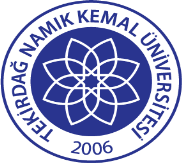 TNKÜ FİKRİ HAKLAR USUL VE ESASLARIDoküman No:EYS-EVU-004TNKÜ FİKRİ HAKLAR USUL VE ESASLARIHazırlama Tarihi: 24.03.2022TNKÜ FİKRİ HAKLAR USUL VE ESASLARIRevizyon Tarihi: --TNKÜ FİKRİ HAKLAR USUL VE ESASLARIRevizyon No: 0TNKÜ FİKRİ HAKLAR USUL VE ESASLARIToplam Sayfa Sayısı 14Kümülatif Gelir Miktarı (TL)Araştırmacı(lar)nın Net Gelir’den Aldığı Pay (%)Üniversite’nin Net Gelir’den Aldığı Pay (%)Teknoloji Transfer Ofisi’nin NetGelir’den Aldığı Pay(%)0 -50.0001000050.001 – 250.000701515250.001 – 500.000602020500.001 – 1.000.0005025251.000.001 ve üzeri403030